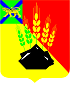 АДМИНИСТРАЦИЯ МИХАЙЛОВСКОГО МУНИЦИПАЛЬНОГО РАЙОНА РАСПОРЯЖЕНИЕ
_______________                             с. Михайловка                                          № ____________О закреплении перечня кодов подвидов по видам доходов, за главными администраторами (администраторами) доходов районного бюджета Михайловского муниципального района В соответствии с пунктом 9 статьи 20 Бюджетного кодекса Российской Федерации и приказом Минфина России от 08.06.2020 N 99н (ред. от 12.10.2020) "Об утверждении кодов (перечней кодов) бюджетной классификации Российской Федерации на 2021 год (на 2021 год и на плановый период 2022 и 2023 годов)"1. Закрепить Перечень кодов подвидов по видам доходов, закрепленных за главными администраторами (администраторами) доходов районного бюджета Михайловского муниципального района (прилагается).2. Главным администраторам (администраторам) осуществлять администрирование поступлений доходов районного бюджета Михайловского муниципального района в пределах своей компетенции в соответствии с утвержденным Перечнем.3. Настоящее распоряжение применяется к правоотношениям, возникающим при составлении и исполнении бюджета муниципального образования Михайловский муниципальный район на 2021 год и плановый период 2022 и 2023 годов и последующие годы.4. Муниципальному казенному учреждению «Управление по организационно-техническому обеспечению деятельности администрации Михайловского муниципального района» (Горшков А.П.) разместить данное           распоряжение на официальном сайте администрации Михайловского муниципального района.5. Контроль исполнения данного распоряжения возложить на первого заместителя главы администрации Михайловского муниципального района Зубок П.А.Глава Михайловского муниципального района –Глава администрации района                                                       В.В. АрхиповПереченькодов подвидов доходов по видам доходов закрепленных за главнымиадминистраторами (администраторами) доходов районного бюджетаМихайловского муниципального района                 Приложениек распоряжению администрацииМихайловского муниципального районаОт                                №№п/пКод главного администратора (администратора) доходов районного бюджетаКод видадоходовКод подвида доходовНаименование кода вида доходов, кода подвидов доходов бюджета11821 08 03010 011000 110Государственная пошлина по делам, рассматриваемым в судах общей юрисдикции, мировыми судьями (за исключением Верховного Суда Российской Федерации) (сумма платежа (перерасчеты, недоимка и задолженность по соответствующему платежу, в том числе по отмененному)21821 08 03010 014000 110Государственная пошлина по делам, рассматриваемым в судах общей юрисдикции, мировыми судьями (за исключением Верховного Суда Российской Федерации) (прочие поступления)